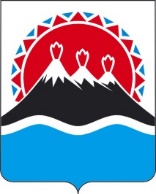 П О С Т А Н О В Л Е Н И ЕПРАВИТЕЛЬСТВАКАМЧАТСКОГО КРАЯг. Петропавловск-КамчатскийВ соответствии с Законом Камчатского края от 13.12.2022 № 159 «О внесении изменений в Закон Камчатского края «О краевом бюджете на 2022 год и на плановый период 2023 и 2024 годов»ПРАВИТЕЛЬСТВО ПОСТАНОВЛЯЕТ:1. Внести в приложение к постановлению Правительства Камчатского края от 10.06.2022 № 306-П «Об утверждении Примерного положения о системе оплаты труда работников краевых государственных учреждений, подведомственных Министерству по чрезвычайным ситуациям Камчатского края» изменения согласно приложению к настоящему постановлению.2. Настоящее постановление вступает в силу после дня его официального опубликования и распространяется на правоотношения, возникшие с 1 декабря 2022 года.Приложение к постановлению Правительства Камчатского краяИзмененияв приложение к постановлению Правительства Камчатского края от 10.06.2022            № 306-П «Об утверждении Примерного положения о системе оплаты труда работников краевых государственных учреждений, подведомственных Министерству по чрезвычайным ситуациям Камчатского края»Часть 12 изложить в следующей редакции: «12. Рекомендуемые размеры окладов (должностных окладов) работников краевого государственного бюджетного учреждения дополнительного профессионального образования «Камчатский учебно-методический центр по гражданской обороне, чрезвычайным ситуациям и пожарной безопасности» (далее – Камчатский УМЦ ГОЧС и ПБ) устанавливаются на основе отнесения занимаемых ими должностей служащих и рабочих к ПКГ, утвержденным:1) Приказом Министерства здравоохранения и социального развития Российской Федерации от 05.05.2008 № 217н «Об утверждении профессиональных квалификационных групп должностей работников высшего и дополнительного профессионального образования»:Таблица 12) Приказом Министерства здравоохранения и социального развития Российской Федерации от 29.05.2008 № 247н «Об утверждении профессиональных квалификационных групп общеотраслевых должностей руководителей, специалистов и служащих»:Таблица 23) Приказом Министерства здравоохранения и социального развития Российской Федерации от 29.05.2008 № 248н «Об утверждении профессиональных квалификационных групп общеотраслевых профессий рабочих»:Таблица 34) Размеры должностных окладов, по должностям преподавательского состава (методист, мастер производственного обучения), не включенные в ПКГ, устанавливаются по решению директора Камчатского УМЦ ГОЧС и ПБ:Таблица 4».Часть 14 изложить в следующей редакции: «14. Рекомендуемые размеры окладов (должностных окладов) работников Краевого государственного казенного учреждения «Центр обеспечения действий по гражданской обороне, чрезвычайным ситуациям и пожарной безопасности в Камчатском крае» (далее – КГКУ «ЦОД»), устанавливаются на основе отнесения занимаемых ими должностей к ПГК по должностям, утвержденным:1) Приказом Министерства здравоохранения и социального развития Российской Федерации от 29.05.2008 № 247н «Об утверждении профессиональных квалификационных групп общеотраслевых должностей руководителей, специалистов и служащих»:Таблица 42) Приказом Министерства здравоохранения и социального развития Российской Федерации от 27.05.2008 № 242н «Об утверждении профессиональных квалификационных групп должностей работников, осуществляющих деятельность в области гражданской обороны, защиты населения и территорий от чрезвычайных ситуаций природного и техногенного характера, обеспечения пожарной безопасности и безопасности людей на водных объектах»:Таблица 53) Приказом Министерства здравоохранения и социального развития Российской Федерации от 06.08.2007 № 526 «Об утверждении профессиональных квалификационных групп должностей медицинских и фармацевтических работников»:Таблица 64) Приказом Министерства здравоохранения и социального развития Российской Федерации от 29.05.2008 № 248н «Об утверждении профессиональных квалификационных групп общеотраслевых профессий рабочих»:Таблица 7».Часть 18 дополнить пунктом 4 следующего содержания:  «4) повышающий коэффициент к окладу (должностному окладу) за наличие ученой степени.»дополнить частью 24.1:«24.1 повышающий коэффициент к окладу (должностному окладу) за наличие ученой степени устанавливается работнику при условии соответствия ученой степени, направлению профессиональной деятельности непосредственно по занимаемой должности.Размер дополнительной выплаты за ученую степень определяется путем умножения размера оклада работника на повышающий коэффициент и устанавливается при присуждении ученой степени доктора наук – 0,2; при присуждении ученой степени кандидата наук – 0,1».[Дата регистрации]№[Номер документа]О внесении изменений в приложение к постановлению Правительства Камчатского края от 10.06.2022            № 306-П «Об утверждении Примерного положения о системе оплаты труда работников краевых государственных учреждений, подведомственных Министерству по чрезвычайным ситуациям Камчатского края»Председатель Правительства Камчатского края[горизонтальный штамп подписи 1]Е.А. Чекинот [Дата регистрации]№[Номер документа]№п/пПрофессиональная квалификационная группаРазмер оклада (должностного оклада), руб.1231.Профессиональная квалификационная группа должностей профессорско-преподавательского состава и руководителей структурных подразделений10826 - 14515№п/пПрофессиональная квалификационная группаРазмер оклада (должностного оклада), руб.1231.Профессиональная квалификационная группа «Общеотраслевые должности служащих второго уровня»87292.Профессиональная квалификационная группа «Общеотраслевые должности служащих третьего уровня»10746№п/пПрофессиональная квалификационная группа «Общеотраслевые профессии рабочих первого уровня»Профессиональная квалификационная группа «Общеотраслевые профессии рабочих первого уровня»Размер оклада (должностного оклада) руб.№п/пКвалификационныйуровеньДолжности профессий рабочих, отнесенных к квалификационным уровнямРазмер оклада (должностного оклада) руб.12341.1 квалификационный уровеньНаименование профессий рабочих, по которым предусмотрено присвоение 1 - 3 квалификационных разрядов в соответствии с Единым тарифно-квалификационным справочником работ и профессий рабочих57002.Профессиональная квалификационная группа «Общеотраслевые профессии рабочих второго уровня»Профессиональная квалификационная группа «Общеотраслевые профессии рабочих второго уровня»Профессиональная квалификационная группа «Общеотраслевые профессии рабочих второго уровня»3.1 квалификационный уровеньНаименование профессий рабочих, по которым предусмотрено присвоение 4 и 5 квалификационных разрядов в соответствии с Единым тарифно-квалификационным справочником работ и профессий рабочих8729№п/пПрофессиональная квалификационная группаРазмер оклада (должностного оклада), руб.1231.Мастер производственного обучения125082.Методист12875№п/пПрофессиональная квалификационная группаРазмер оклада (должностного оклада), руб.1231.Профессиональная квалификационная группа «Общеотраслевые должности служащих первого уровня»95292.Профессиональная квалификационная группа «Общеотраслевые должности служащих второго уровня»9529-105733.Профессиональная квалификационная группа «Общеотраслевые должности служащих третьего уровня»10573-16839 4.Профессиональная квалификационная группа «Общеотраслевые должности служащих четвертого уровня»21120№п/пПрофессиональная квалификационная группаРазмер оклада (должностного оклада), руб.1231.Профессиональная квалификационная группа первого уровня227982.Профессиональная квалификационная группа второго уровня10491 - 153633.Профессиональная квалификационная группа третьего уровня11615 - 215084.Профессиональная квалификационная группа четвертого уровня19644 - 23249№п/пПрофессиональная квалификационная группаРазмер оклада (должностного оклада), руб.1231.Профессиональная квалификационная группа «Врачи и провизоры»16840№п/пПрофессиональная квалификационная группа «Общеотраслевые профессии рабочих первого уровня»Профессиональная квалификационная группа «Общеотраслевые профессии рабочих первого уровня»Размер оклада (должностного оклада) руб.№п/пКвалификационныйуровеньДолжности профессий рабочих, отнесенных к квалификационным уровнямРазмер оклада (должностного оклада) руб.12341.1 квалификационный уровеньНаименование профессий рабочих, по которым предусмотрено присвоение 1 - 3 квалификационных разрядов в соответствии с Единым тарифно-квалификационным справочником работ и профессий рабочих: стрелок; уборщик служебных помещений7523 - 81962.Профессиональная квалификационная группа «Общеотраслевые профессии рабочих второго уровня»Профессиональная квалификационная группа «Общеотраслевые профессии рабочих второго уровня»Профессиональная квалификационная группа «Общеотраслевые профессии рабочих второго уровня»3.1 квалификационный уровеньНаименование профессий рабочих, по которым предусмотрено присвоение 4 и 5 квалификационных разрядов в соответствии с Единым тарифно-квалификационным справочником работ и профессий рабочих8585 - 95294.2 квалификационный уровеньНаименование профессий рабочих, по которым предусмотрено присвоение 6 и 7 квалификационных разрядов в соответствии с Единым тарифно-квалификационным справочником работ и профессий рабочих10573 - 116155.3 квалификационный уровеньНаименование профессий рабочих, по которым предусмотрено присвоение 8 квалификационного разряда в соответствии с Единым тарифно-квалификационным справочником работ и профессий рабочих127636.4 квалификационный уровеньНаименование профессий рабочих, предусмотренных 1 - 3 квалификационными уровнями настоящей профессиональной квалификационной группой выполняющих важные (особо важные) и ответственные (особо ответственные) работы14032 - 15992